.Sequence: AAB AAB APART A – 32 counts (2 Walls) Always Starts Facing 12[1-8] Nightclub Basic, Rock Half Turn, Half Turn Back, Spiral Half Turn[9-16] Nightclub Basic, Rock Half Turn, Half Turn Back, Spiral Half Turn[17-24] Side Behind Side Cross Rock and Cross Half Turn Cross Half Turn Back and Cross[25-32] Nightclub Basic, Weave Half Turn, Behind Side CrossPART B – 56 counts ( 1 Wall ) Always Starts facing 12 and ends facing 12[1-8] Kickball Change, Walk Walk, Sailor Step, Sailor Step[9-16] Rock Step and, Rock Step, Side Touches, Hitch With Half Turn[17-24] Side Cross, Sweep Half Turn, Behind Side, Triple Step[25-32] Rock Step and, Rock Recover,m Touch Turn, Kickball Walk[33-40] Touch Turns X2, Triple Half Turn, Full Turn Walk Walk[41-48] Step Lock Step, Step Lock Step, Box Step[49-56] Cross Step and Cross Step 1/2 Turn Cross Behind Sweep Half TurnContact: www.willsempireofdance.com - empiredance@aol.comWithout You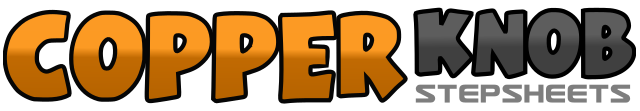 .......Count:88Wall:2Level:Phrased Advanced.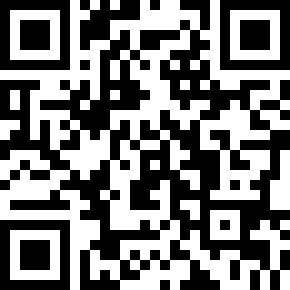 Choreographer:Will Craig (USA) - October 2011Will Craig (USA) - October 2011Will Craig (USA) - October 2011Will Craig (USA) - October 2011Will Craig (USA) - October 2011.Music:Without You (feat. Usher) - David GuettaWithout You (feat. Usher) - David GuettaWithout You (feat. Usher) - David GuettaWithout You (feat. Usher) - David GuettaWithout You (feat. Usher) - David Guetta........1 2&Side with Right foot, Rock left foot back and behind right foot, Recover weight back onto right foot3 4&Step forward on the left foot, Rock forward onto right foot, Recover weight back onto left foot while starting a half turn over right shoulder5 6&Step forward on the right foot while finishing half turn (6 o' clock), Step forward on the left foot, Step back on the right foot while making a half turn over left shoulder (12 o' clock)7&8Step left foot to left side, Cross right foot over left, Turn half turn over right shoulder stepping left foot back keeping weight onto left foot while dragging right foot across in front of left (6 o' clock)1 2&Side with Right foot, Rock left foot back and behind right foot, Recover weight back onto right foot3 4&Step forward on the left foot, Rock forward onto right foot, Recover weight back onto left foot while starting a half turn over right shoulder5 6&Step forward on the right foot while finishing half turn (12 o' clock), Step forward on the left foot, Step back on the right foot while making a half turn over left shoulder (6 o' clock)7&8Step left foot to left side, Cross right foot over left, Turn half turn over right shoulder stepping left foot back keeping weight onto left foot while dragging right foot across in front of left (12 o' clock)1 2&Step side with the right foot, Step left foot behind right foot, Step right foot to right side3 4&Step left foot in front of right, Rock right foot out to right side, Recover weight onto left foot5 6&Cross right foot over left foot, Make 1/4 turn right stepping back onto left foot (3 o' clock), Make 1/4 turn left stepping right foot to right side (6 o' clock)7&8&Cross left foot over right right foot, Make a 1/4 turn left stepping back onto right foot (3 o' clock), Make 1/4 turn left stepping left foot to left side, Cross right foot over left ( 12 o' clock)1 2&Step side with left foot, Right right foot back and behind left foot, recover weight onto left foot3 4&Stepping forward and to the right on right foot making 1/8 turn right (Facing 1:30), Step forward onto left foot, Step to side with right foot squaring back up to front wall (12o' clock)5 6&Step back and to the right with the left foot ( facing 10:30), Step back on the right foot, Finishing half turn step left foot to left side and forward ( 6 o' clock)7&8&Step right foot to right side, Step left foot behind right foot, Step right foot to right side, Cross left foot over right foot1&2Kick right foot forward, Place right foot down beside left, Step left foot in place3 4Walk forward right, Walk forward left5&6Step right foot behind left foot, Step left foot to left side, Step right foot to right side7&8Step left foot behind right foot, Step right foot to right side, Step left foot to left side1 2&Rock right foot forward, Recover weight back onto left foot, Place right foot beside left3 4&Rock left foot forward, Recover weight back onto right foot, Place left foot beside right5&6&Touch right foot to right side, Bring right foot beside left, Touch left foot to left side, Bring left foot beside right7 8Touch right foot to right side, Hitch right knee up making a 1/2 turn over right shoulder keeping weight onto left foot ( 6 o'clock)1 2Step Side with right foot, Cross left foot over right3 4Make 1/2 turn over left shoulder stepping down on the right foot (12 o' clock), Sweep left foot around right foot5 6Step left foot behind right foot, Step right foot to right side7&8Step left foot forward, Bring right foot to left, Step left foot forward1 2&Rock right foot forward, Recover weight back onto left foot, Place right foot beside left3 4Rock left foot forward, Recover weight onto right foot5 6Touch left foot back keeping weight onto right, Turn 1/2 turn over left shoulder stepping down on the left foot ( 6o' clock)7&8Kick right foot forward, Bring right foot back to left, Step left foot forward1 2Touch right toe forward bumping hips forward, Stepping right foot in place making 1/2 turn over left shoulder ( 12 0' clock)3 4Touch left toe back bumping hips back, Stepping left foot in place making 1/2 turn over left shoulder ( 6 o' clock)5&6Step forward on the right foot, Turn 1/2 turn over left shoulder stepping down on left foot ( 12 o' clock), Step forward on the right foot7 8Make a 1/2 turn over right should shoulder stepping back onto left foot ( 6 o' clock), Make a 1/2 turn over right should shoulder stepping forward onto right foot ( 12 o' clock)1&2Step left foot forward, Lock right foot behind left, Step left foot forward3&4Step right foot forward, Lock left foot behind right, Step right foot forward5 6Cross left foot over right foot, Step right foot back7 8Step left foot to left side, Bring right foot next to left1 2&Cross left foot over right foot, Right foot to right side, Step left foot beside right3 4Cross right foot over left foot, Step left foot back while making 1/2 turn over right shoulder ( 6 o'clock)5 6Step right foot to right side, Cross left foot in font of right7 8Step back ont he right foot while making 1/2 turn over left shoulder Sweeping left foot around (12 o' clock), Finishing the sweep step left foot behind right